Ministero dell’Istruzione, dell’Università e della Ricerca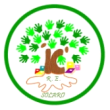 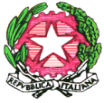 ISTITUTO COMPRENSIVO “ Regina Elena “Via Drizza, 16- 20020 Solaro (Mi) - tel.: 02/96790144	http://www.icsolaro.it/ PEO: MIIC83300P@istruzione.it 	MIIC83300P@pec.istruzione.it	C.M. MIIC83300P - C.F. 91074100156SCUOLA SECONDARIA DI PRIMO GRADO “L. PIRANDELLO”PROGRAMMAZIONE EDUCATIVO-DIDATTICA DEL CONSIGLIO DI CLASSESITUAZIONE DI PARTENZAAnno Scolastico: 	Classe:	Coordinatore: 	Dirigente Scolastico: 	Composizione del Consiglio di ClasseSituazione della Classe in ingresso dopo rilevazione  con prove soggettive	 con prove oggettive	 con osservazioni sistematicheCaratteristiche della ClasseAMBITO EDUCATIVOAMBITO COGNITIVOCASI PARTICOLARIPERSONALIZZAZIONIATTIVITÀ COMPLEMENTARIMETODOLOGIE E STRUMENTIRAPPORTI SCUOLA - FAMIGLIASolaro,                                                                                             	Firma Docente Coordinatore	(Prof. / Prof.ssa                         )	__________________________n°DisciplinaDocenteDocenteFirma1Italiano2Storia3Geografia4Inglese5Francese6Matematica7Scienze8Tecnologia9Arte e Immagine10Musica11Scienze Motorie e Sportive12Religione Cattolica/ALT.13Educazione CivicaCoordinatore Ed. Civica:Coordinatore Ed. Civica:14Sostegno alla didattica15Sostegno alla didatticaAlunnin°Tipologia della classeRitmo di lavoroClima relazionaleMaschi  Collaborativa  Sostenuto  Sereno e distesoFemmine  Tranquilla e partecipe  Produttivo  Abbastanza buonoRipetenti Vivace ma partecipe   Regolare  A volte conflittualeTrasferiti  Poco collaborativa  Lento  ProblematicoNuovi inseriti  Irrispettosa delle regole  Non sempre produttivoAltre culture  A tratti polemica  IncostanteDVA  A tratti problematica  Molto lentoDSA  Demotivata  ImproduttivoBES  ProblematicaAlunni DVAAlunni DVAn° ore di Sostegno alla didattican° ore di Sostegno alla didattican° ore di Sostegno alla didattican° ore EducatoreArea linguisticaArea Scient./Matem.Area Tec./Espres./Mot.Alunno DSAAlunno DSATipologiaAlunno DSAAlunno DSATipologiaAlunno DSAAlunno DSATipologiaAlunno BESAlunno BESTipologiaAlunno BESAlunno BESTipologiaAlunno BESAlunno BESTipologiaAlunno BESAlunno BESTipologiaLivelloaltoLivellomedio - altoLivellomedioLivellobassoLivellonon adeguatoRispetto delle regoleGrado di socializzazioneLivello di partecipazioneLivello di impegnoAutonomia organizzativaFasciavotoNomi e  prestazioni per fascia  di livelloNomi e  prestazioni per fascia  di livelloNomi e  prestazioni per fascia  di livelloNomi e  prestazioni per fascia  di livelloNomi e  prestazioni per fascia  di livelloNomi e  prestazioni per fascia  di livelloAlta10 Medio - alta8-9Media7Medio - bassa6-5Bassa4 Cognome e NomeCognome e NomeDescrizione delle problematiche riscontrateCognome e NomeMotivazioni + causeMotivazioni + causeAzioni intrapreseAzioni intrapreseMotivazioniA  -  disagio socio-familiareB  -  difficoltà psicologico-relazionaliC  -  alunni di recente immigrazioneD  -  difficoltà non specifiche d'apprendimentoE  -  altroMotivazioniA  -  disagio socio-familiareB  -  difficoltà psicologico-relazionaliC  -  alunni di recente immigrazioneD  -  difficoltà non specifiche d'apprendimentoE  -  altroMotivazioniA  -  disagio socio-familiareB  -  difficoltà psicologico-relazionaliC  -  alunni di recente immigrazioneD  -  difficoltà non specifiche d'apprendimentoE  -  altroMotivazioniA  -  disagio socio-familiareB  -  difficoltà psicologico-relazionaliC  -  alunni di recente immigrazioneD  -  difficoltà non specifiche d'apprendimentoE  -  altroPresumibili cause1 -  ritmi di apprendimento lenti2 -  difficoltà nei processi logico-analitici3 -  motivi di salute4 -  svantaggio socio-culturale5 -  scarsa motivazione allo studio6 -  difficoltà di relazione con i coetanei 7 -  difficoltà di relazione con gli adulti8 -  situazione familiare problematica9 -  altroLaboratori:Attività di recupero/consolidamento: Adesione a progetti: Uscite didattiche e viaggi d'istruzione:  Partecipazione a concorsi: Strategie didattiche utilizzate: vedasi la programmazione di Istituto delle singole disciplineStrategie didattiche utilizzate: vedasi la programmazione di Istituto delle singole disciplineMetodologie utilizzateInserire una crocetta nell’apposito spazioMetodologie utilizzateInserire una crocetta nell’apposito spazioStrumenti utilizzatiInserire una crocetta nell’apposito spazioStrumenti utilizzatiInserire una crocetta nell’apposito spazioLezione frontale                            Libri di testoLavoro in coppie d’aiutoTesti didattici di supportoLavoro per gruppi omogeneiSchede appositamente predisposteLavoro per gruppi eterogeneiStampe specialisticheDiscussione guidataSussidi audiovisiviDidattica MultimedialeSussidi multimedialiAltroAltroVERIFICHE E VALUTAZIONIVERIFICHE E VALUTAZIONIVERIFICHE E VALUTAZIONIVERIFICHE E VALUTAZIONIVERIFICHE E VALUTAZIONIVERIFICHE E VALUTAZIONIVERIFICHE E VALUTAZIONIVERIFICHE E VALUTAZIONITIPOLOGIA DELLE VERIFICHE  (inserire il segno di spunta  nell’apposito spazio)TIPOLOGIA DELLE VERIFICHE  (inserire il segno di spunta  nell’apposito spazio)TIPOLOGIA DELLE VERIFICHE  (inserire il segno di spunta  nell’apposito spazio)TIPOLOGIA DELLE VERIFICHE  (inserire il segno di spunta  nell’apposito spazio)TIPOLOGIA DELLE VERIFICHE  (inserire il segno di spunta  nell’apposito spazio)TIPOLOGIA DELLE VERIFICHE  (inserire il segno di spunta  nell’apposito spazio)TIPOLOGIA DELLE VERIFICHE  (inserire il segno di spunta  nell’apposito spazio)TIPOLOGIA DELLE VERIFICHE  (inserire il segno di spunta  nell’apposito spazio)OraliOraliOraliScrittePraticheInterrogazioniInterrogazioniInterrogazioniTest a scelta multipla; Vero/FalsoDisegniSpiegazioniSpiegazioniSpiegazioniQuestionariPittureRelazioniRelazioniRelazioniDomande aperteGraficiPresentazioniPresentazioniPresentazioniProblemi/Esercitazioni di calcoloProdotti multimedialiDiscussioniDiscussioniDiscussioniProcedimenti aritmetici/algebriciEsecuzioni musicaliComprensione oraleComprensione oraleComprensione oraleProduzioni scritteTest fisico - MotoriAltro_____________Altro_____________Altro_____________Esercitazioni ortografiche e grammaticaliOsservazioni sistematicheCRITERI DI VERIFICA(Criteri per la corrispondenza tra i livelli di conoscenza e i voti)CRITERI DI VERIFICA(Criteri per la corrispondenza tra i livelli di conoscenza e i voti)CRITERI DI VERIFICA(Criteri per la corrispondenza tra i livelli di conoscenza e i voti)CRITERI DI VERIFICA(Criteri per la corrispondenza tra i livelli di conoscenza e i voti)CRITERI DI VERIFICA(Criteri per la corrispondenza tra i livelli di conoscenza e i voti)CRITERI DI VERIFICA(Criteri per la corrispondenza tra i livelli di conoscenza e i voti)CRITERI DI VERIFICA(Criteri per la corrispondenza tra i livelli di conoscenza e i voti)Voto4Voto5Voto6Voto7Voto8Voto9Voto10Per assicurare un rapporto efficace con le Famiglie degli Studenti, in riferimento a quanto previsto nei diversi ordinamenti e alle diverse modalità organizzative del servizio, il Consiglio di Istituto, sulla base delle proposte del Collegio dei docenti, ha definito le seguenti modalità per lo svolgimento dei rapporti con le famiglie:Colloqui in orario scolastico, secondo un preciso calendario disponibile sul sito dell’Istituto, e su appuntamento;N. 2 colloqui nella fascia pomeridiana, collocati generalmente nei mesi di dicembre e aprile.